Утверждаю Приложение №1ОБРАЗЕЦРепертуарный план школьного театра «---------------» на 2024-2025 гг.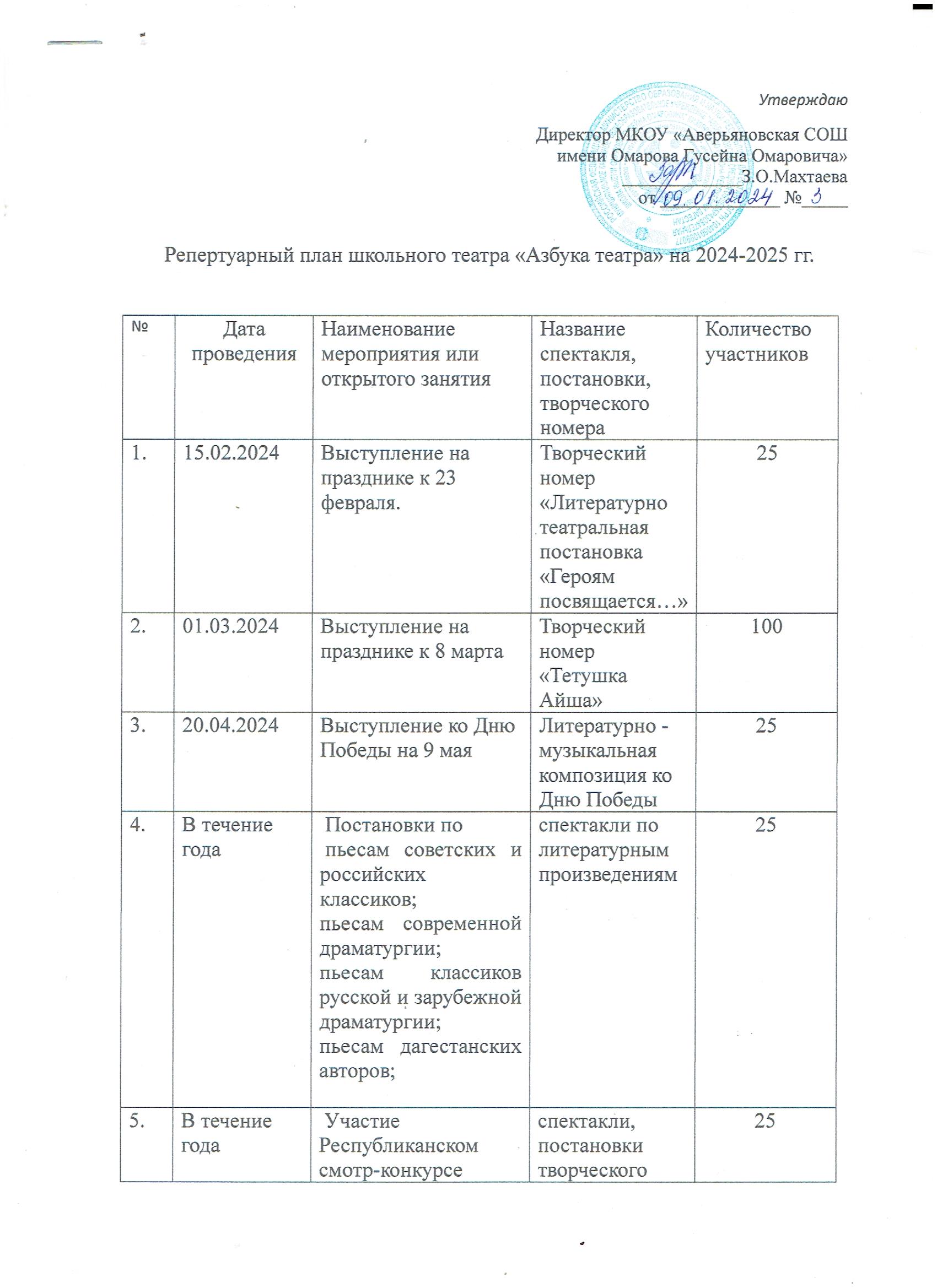 №Дата проведенияНаименование мероприятия или открытого занятияНазвание спектакля, постановки, творческого номераКоличество участников15.02.2024Выступление на празднике к 23 февраля.Творческий номер «Литературно театральная постановка «Героям посвящается…»2001.03.2024Выступление на празднике к 8 мартаТворческий номер «Мамы»2020.04.2024Выступление ко Дню Победы на 9 маяЛитературно - музыкальная композиция ко Дню Победы20В течение года Постановки по пьесам советских и российских классиков;пьесам современной драматургии;пьесам классиков русской и зарубежной драматургии;пьесам дагестанских авторов;спектакли по литературным произведениям 20В течение года Участие Республиканском смотр-конкурсе репертуаров школьных театров «Театр-школа», посвященного году празднования   225-летия со дня рождения А.С. Пушкинаспектакля, постановки, творческого номера2023.05.2024«Последний звонок» Постановка  «Чему учат в школе»25В течение годаШкольный этап конкурса «Живая классика»спектакля, постановки, творческого номера2505.10.2024 Концерт ко Дню Учителя «Тебе, любимый учитель!» - литературно-музыкальная композиция2522.11.2024Концерт ко Дню матери «Спасибо, мама!»2510.12.2024Новый год«Однажды в студёную зимнюю пору…» - новогодняя сказка25В течение года Постановки по пьесам советских и российских классиков;пьесам современной драматургии;пьесам классиков русской и зарубежной драматургии;пьесам дагестанских авторов;спектакли по литературным произведениям 2505.10.2024День учителяЛитературно - музыкальная композиция ко Дню учителя2509.11.2024Неделя русского языкаДрама А.С.Пушкина «Скупой рыцарь» (из «Маленьких трагедий» А.С.Пушкина)2530.11.2024Концерт ко Дню материПоэма   Расула Гамзатова «Горянка»2510.12.2024Новый год«Новый год в стране…» - новогодняя сказка2515.02.2025Выступление на празднике к 23 февраля.Творческий номер «Литературно театральная постановка «Героям посвящается…»         2501.03.2025Выступление на празднике к 8 мартаТворческий номер «Красная шапочка»2520.04.2025Выступление ко Дню Победы на 9 маяДраматический  этюд Я.Апухтина «Ее сыновья»25